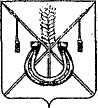 АДМИНИСТРАЦИЯ КОРЕНОВСКОГО ГОРОДСКОГО ПОСЕЛЕНИЯКОРЕНОВСКОГО РАЙОНАПОСТАНОВЛЕНИЕот 19.06.2017   		                                                  			  № 1164г. Кореновск О проекте решения Совета Кореновского городского поселения Кореновского района «О внесении изменений в решение Совета Кореновского городского поселения Кореновского районаот 22 апреля 2014 года № 426 «О порядке внесения проектов муниципальных правовых актов в Совет Кореновского городского поселения Кореновского района»В соответствии с решением Совета Кореновского городского                поселения Кореновского района от 22 апреля 2014 года № 426 «О порядке внесения проектов муниципальных правовых актов в Совет Кореновского городского поселения Кореновского района» администрация Кореновского городского поселения Кореновского района п о с т а н о в л я е т:1. Согласиться с проектом решения Совета Кореновского городского поселения Кореновского района «О внесении изменений в решение Совета Кореновского городского поселения Кореновского района от 22 апреля 2014 года № 426 «О порядке внесения проектов муниципальных правовых актов в Совет Кореновского городского поселения Кореновского района», представленным юридическим отделом администрации Кореновского городского поселения Кореновского района.2. Направить проект решения Совета Кореновского городского поселения Кореновского района «О внесении изменений в решение Совета Кореновского городского поселения Кореновского района от 22 апреля 2014 года № 426                «О порядке внесения проектов муниципальных правовых актов в Совет Кореновского городского поселения Кореновского района» в Совет Кореновского городского поселения для рассмотрения в установленном порядке (прилагается).3. Назначить представителем главы Кореновского городского поселения Кореновского района при обсуждении данного проекта решения в Совете Кореновского городского поселения Кореновского района начальника юридического отдела администрации Кореновского городского поселения Кореновского района М.В. Омельченко.4. Общему отделу администрации Кореновского городского поселения Кореновского района (Устинова) обеспечить размещение настоящего постановления на официальном сайте администрации Кореновского городского поселения Кореновского района в информационно-телекоммуникационной сети «Интернет».5. Постановление вступает в силу со дня его подписания.Исполняющий обязанности главыКореновского городского поселения Кореновского района							      А.И. Березовская ПРОЕКТ РЕШЕНИЯСовета Кореновского городского поселенияКореновского района___________________года		                                    № _____ г. Кореновск О внесении изменений в решение Совета Кореновского городского поселения Кореновского района от 22 апреля 2014 года№ 426 «О порядке внесения проектов внесения проектов муниципальных правовых актов в Совет Кореновского городского поселения Кореновского района»В целях приведения муниципального правового акта в соответствие с требованиями действующего законодательства, Совет Кореновского городского поселения Кореновского района р е ш и л:1. Внести в решение Совета Кореновского городского поселения Кореновского района от 22 апреля 2014 «О порядке внесения проектов внесения проектов муниципальных правовых актов в Совет Кореновского городского поселения Кореновского района» следующие изменения:1.1. Пункт 4.5 статьи 4 приложения к решению изложить в новой редакции:«4.5. Проект (лист согласования), должен быть согласован:а) проект, вносимый главой Кореновского городского поселения Кореновского района, с:заместителем главы, курирующим вопрос;заместителем главы, если вопросы его деятельности отражены в проекте акта;начальниками отделов администрации Кореновского городского поселения Кореновского района, если выносится вопрос, затрагивающий деятельность, которая курируется отделом:начальником финансового-экономического отдела администрации Кореновского городского поселения Кореновского района, начальником общего отдела администрации Кореновского городского поселения Кореновского района;начальником организационного-кадрового отдела Кореновского городского поселения Кореновского района;начальником юридического отдела администрации Кореновского городского поселения Кореновского района;начальником отдела жилищно-коммунального хозяйства, благоустройства и транспорта;начальником отдела архитектуры и градостроительства;начальником отдела имущественных и земельных отношений;начальником отдела строительства;председателем комиссии Совета в соответствии с ее компетенцией (в его отсутствие - заместителем председателя комиссии);б) проект, вносимый Советом Кореновского городского поселения Кореновского района (депутатом Совета):председателем Совета;председателем комиссии Совета в соответствии с ее компетенцией (в его отсутствие - заместителем председателя комиссии);заместителем главы, если вопросы его деятельность отражена в проекте акта;начальником финансово-экономического отдела администрации Кореновского городского поселения Кореновского района, (в случае внесения проекта акта, реализация которого требует материальных затрат);начальником общего отдела администрации Кореновского городского поселения Кореновского района;начальником юридического отдела администрации Кореновского городского поселения Кореновского района.в) проект, вносимый прокурором Кореновского района:прокурором Кореновского района;председателем комиссии Совета в соответствии с ее компетенцией (в его отсутствие - заместителем председателя комиссии);заместителем главы, начальником финансов-экономического отдела администрации Кореновского городского поселения Кореновского района (в случае внесения проекта акта, реализация которого требует материальных затрат);начальником общего отдела администрации Кореновского городского поселения Кореновского района;начальником юридического отдела администрации Кореновского городского поселения Кореновского района.».1.2. Пункт 4.6 статьи 4 приложения к решению изложить в новой редакции:«4.6. Проекты актов подлежат обязательной правовой, общественной и антикоррупционной экспертизе.Антикоррупционная экспертиза проводится Комиссией по проведению антикоррупционной экспертизы нормативных правовых актов (их проектов), состав которой утверждается решением Совета Кореновского городского поселения Кореновского района.В обязательном порядке проводится общественная экспертиза нормативных правовых актов, затрагивающих вопросы защиты прав и свобод человека и гражданина, обеспечения общественной безопасности и правопорядка, деятельности общественных объединений.».1.3. Пункт 5.2 статьи 5 приложения к решению изложить в новой редакции:«5.2. При внесении проекта акта в Совет Кореновского городского поселения Кореновского района главой Кореновского городского поселения Кореновского района издается постановление, которое оформляется в соответствии с Инструкцией по делопроизводству в администрации Кореновского городского поселения Кореновского района, ее отраслевых(функциональных) органах, утвержденной постановлением администрации Кореновского городского поселения Кореновского района, с указанием официального представителя, который вправе представлять проект на рассмотрение Совета. Представлять проект правового акта на сессии рекомендуется заместителю главы, курирующему вопрос, либо начальнику отдела, курирующему выносимый на рассмотрение Совета вопрос.Проект акта, разработанный инициативной группой граждан в порядке реализации правотворческой инициативы, вносится в Совет в порядке, определенном положением «О правотворческой инициативе граждан.».2. Настоящее решение подлежит опубликованию и размещению на официальном сайте администрации Кореновского городского поселения Кореновского района в информационно-телекоммуникационной сети «Интернет». 3. Решение вступает в силу после его официального опубликования.ПРИЛОЖЕНИЕк постановлению	администрацииКореновского городского поселенияКореновского районаот 19.06.2017 № 1164Исполняющий обязанности главыКореновского городского поселенияКореновского района                                А.И. БерезовскаяПредседатель Совета  Кореновского городского поселенияКореновского района                           Е.Д. Деляниди